ARTICLE 3COMMERCIAL PAPER(REPEALED)PART 1SHORT TITLE, FORM AND INTERPRETATION(REPEALED)§3-101.  Short title(REPEALED)SECTION HISTORYPL 1993, c. 293, §A1 (RP). §3-102.  Definitions and index of definitions(REPEALED)SECTION HISTORYPL 1993, c. 293, §A1 (RP). §3-103.  Limitations on scope of Article(REPEALED)SECTION HISTORYPL 1993, c. 293, §A1 (RP). §3-104.  Form of negotiable instruments; "draft"; "check"; "certificate of deposit"; "note"(REPEALED)SECTION HISTORYPL 1993, c. 293, §A1 (RP). §3-104-A.  Return of paid note required(REPEALED)SECTION HISTORYPL 1969, c. 421, §1 (NEW). PL 1969, c. 582, §1 (RP). §3-105.  When promise or order unconditional(REPEALED)SECTION HISTORYPL 1993, c. 293, §A1 (RP). §3-106.  Sum certain(REPEALED)SECTION HISTORYPL 1993, c. 293, §A1 (RP). §3-107.  Money(REPEALED)SECTION HISTORYPL 1993, c. 293, §A1 (RP). §3-108.  Payable on demand(REPEALED)SECTION HISTORYPL 1993, c. 293, §A1 (RP). §3-109.  Definite time(REPEALED)SECTION HISTORYPL 1993, c. 293, §A1 (RP). §3-110.  Payable to order(REPEALED)SECTION HISTORYPL 1993, c. 293, §A1 (RP). §3-111.  Payable to bearer(REPEALED)SECTION HISTORYPL 1993, c. 293, §A1 (RP). §3-112.  Terms and omissions not affecting negotiability(REPEALED)SECTION HISTORYPL 1993, c. 293, §A1 (RP). §3-113.  Seal(REPEALED)SECTION HISTORYPL 1993, c. 293, §A1 (RP). §3-114.  Date, antedating, postdating(REPEALED)SECTION HISTORYPL 1993, c. 293, §A1 (RP). §3-115.  Incomplete instruments(REPEALED)SECTION HISTORYPL 1993, c. 293, §A1 (RP). §3-116.  Instruments payable to 2 or more persons(REPEALED)SECTION HISTORYPL 1993, c. 293, §A1 (RP). §3-117.  Instruments payable with words of description(REPEALED)SECTION HISTORYPL 1993, c. 293, §A1 (RP). §3-118.  Ambiguous terms and rules of construction(REPEALED)SECTION HISTORYPL 1993, c. 293, §A1 (RP). §3-119.  Other writings affecting instrument(REPEALED)SECTION HISTORYPL 1993, c. 293, §A1 (RP). §3-120.  Instruments "payable through" bank(REPEALED)SECTION HISTORYPL 1993, c. 293, §A1 (RP). §3-121.  Instruments payable at bank(REPEALED)SECTION HISTORYPL 1993, c. 293, §A1 (RP). §3-122.  Accrual of cause of action(REPEALED)SECTION HISTORYPL 1993, c. 293, §A1 (RP). PART 2TRANSFER AND NEGOTIATION(REPEALED)§3-201.  Transfer: right to indorsement(REPEALED)SECTION HISTORYPL 1993, c. 293, §A1 (RP). §3-202.  Negotiation(REPEALED)SECTION HISTORYPL 1993, c. 293, §A1 (RP). §3-203.  Wrong or misspelled name(REPEALED)SECTION HISTORYPL 1993, c. 293, §A1 (RP). §3-204.  Special indorsement; blank indorsement(REPEALED)SECTION HISTORYPL 1993, c. 293, §A1 (RP). §3-205.  Restrictive indorsements(REPEALED)SECTION HISTORYPL 1993, c. 293, §A1 (RP). §3-206.  Effect of restrictive indorsement(REPEALED)SECTION HISTORYPL 1993, c. 293, §A1 (RP). §3-207.  Negotiation effective although it may be rescinded(REPEALED)SECTION HISTORYPL 1993, c. 293, §A1 (RP). §3-208.  Reacquisition(REPEALED)SECTION HISTORYPL 1993, c. 293, §A1 (RP). PART 3RIGHTS OF A HOLDER(REPEALED)§3-301.  Rights of a holder(REPEALED)SECTION HISTORYPL 1993, c. 293, §A1 (RP). §3-302.  Holder in due course(REPEALED)SECTION HISTORYPL 1971, c. 474 (AMD). PL 1993, c. 293, §A1 (RP). §3-303.  Taking for value(REPEALED)SECTION HISTORYPL 1993, c. 293, §A1 (RP). §3-304.  Notice to purchaser(REPEALED)SECTION HISTORYPL 1993, c. 293, §A1 (RP). §3-305.  Rights of a holder in due course(REPEALED)SECTION HISTORYPL 1993, c. 293, §A1 (RP). §3-306.  Rights of one not holder in due course(REPEALED)SECTION HISTORYPL 1993, c. 293, §A1 (RP). §3-307.  Burden of establishing signatures, defenses and due course(REPEALED)SECTION HISTORYPL 1993, c. 293, §A1 (RP). PART 4LIABILITY OF PARTIES(REPEALED)§3-401.  Signature(REPEALED)SECTION HISTORYPL 1993, c. 293, §A1 (RP). §3-402.  Signature in ambiguous capacity(REPEALED)SECTION HISTORYPL 1993, c. 293, §A1 (RP). §3-403.  Signature by authorized representative(REPEALED)SECTION HISTORYPL 1993, c. 293, §A1 (RP). §3-404.  Unauthorized signatures(REPEALED)SECTION HISTORYPL 1993, c. 293, §A1 (RP). §3-405.  Impostors; signature in name of payee(REPEALED)SECTION HISTORYPL 1993, c. 293, §A1 (RP). §3-406.  Negligence contributing to alteration or unauthorized signature(REPEALED)SECTION HISTORYPL 1993, c. 293, §A1 (RP). §3-407.  Alteration(REPEALED)SECTION HISTORYPL 1993, c. 293, §A1 (RP). §3-408.  Consideration(REPEALED)SECTION HISTORYPL 1993, c. 293, §A1 (RP). §3-409.  Draft not an assignment(REPEALED)SECTION HISTORYPL 1993, c. 293, §A1 (RP). §3-410.  Definition and operation of acceptance(REPEALED)SECTION HISTORYPL 1993, c. 293, §A1 (RP). §3-411.  Certification of a check(REPEALED)SECTION HISTORYPL 1993, c. 293, §A1 (RP). §3-412.  Acceptance varying draft(REPEALED)SECTION HISTORYPL 1993, c. 293, §A1 (RP). §3-413.  Contract of maker, drawer and acceptor(REPEALED)SECTION HISTORYPL 1993, c. 293, §A1 (RP). §3-414.  Contract of indorser; order of liability(REPEALED)SECTION HISTORYPL 1993, c. 293, §A1 (RP). §3-415.  Contract of accommodation party(REPEALED)SECTION HISTORYPL 1993, c. 293, §A1 (RP). §3-416.  Contract of guarantor(REPEALED)SECTION HISTORYPL 1993, c. 293, §A1 (RP). §3-417.  Warranties on presentment and transfer(REPEALED)SECTION HISTORYPL 1993, c. 293, §A1 (RP). §3-418.  Finality of payment or acceptance(REPEALED)SECTION HISTORYPL 1993, c. 293, §A1 (RP). §3-419.  Conversion of instrument; innocent representative(REPEALED)SECTION HISTORYPL 1993, c. 293, §A1 (RP). PART 5PRESENTMENT, NOTICE OF DISHONOR AND PROTEST(REPEALED)§3-501.  When presentment, notice of dishonor and protest necessary or permissible(REPEALED)SECTION HISTORYPL 1993, c. 293, §A1 (RP). §3-502.  Unexcused delay; discharge(REPEALED)SECTION HISTORYPL 1993, c. 293, §A1 (RP). §3-503.  Time of presentment(REPEALED)SECTION HISTORYPL 1993, c. 293, §A1 (RP). §3-504.  How presentment made(REPEALED)SECTION HISTORYPL 1993, c. 293, §A1 (RP). §3-505.  Rights of party to whom presentment is made(REPEALED)SECTION HISTORYPL 1993, c. 293, §A1 (RP). §3-506.  Time allowed for acceptance or payment(REPEALED)SECTION HISTORYPL 1993, c. 293, §A1 (RP). §3-507.  Dishonor; holder's right of recourse; term allowing representment(REPEALED)SECTION HISTORYPL 1993, c. 293, §A1 (RP). §3-508.  Notice of dishonor(REPEALED)SECTION HISTORYPL 1993, c. 293, §A1 (RP). §3-509.  Protest; noting for protest(REPEALED)SECTION HISTORYPL 1979, c. 541, §A105 (AMD). PL 1993, c. 293, §A1 (RP). §3-510.  Evidence of dishonor and notice of dishonor(REPEALED)SECTION HISTORYPL 1965, c. 306, §10 (AMD). PL 1993, c. 293, §A1 (RP). §3-511.  Waived or excused presentment, protest or notice of dishonor or delay therein(REPEALED)SECTION HISTORYPL 1993, c. 293, §A1 (RP). PART 6DISCHARGE(REPEALED)§3-601.  Discharge of parties(REPEALED)SECTION HISTORYPL 1993, c. 293, §A1 (RP). §3-602.  Effect of discharge against holder in due course(REPEALED)SECTION HISTORYPL 1993, c. 293, §A1 (RP). §3-603.  Payment or satisfaction(REPEALED)SECTION HISTORYPL 1993, c. 293, §A1 (RP). §3-604.  Tender of payment(REPEALED)SECTION HISTORYPL 1993, c. 293, §A1 (RP). §3-605.  Cancellation and renunciation(REPEALED)SECTION HISTORYPL 1993, c. 293, §A1 (RP). §3-606.  Impairment of recourse or of collateral(REPEALED)SECTION HISTORYPL 1993, c. 293, §A1 (RP). PART 7ADVICE OF INTERNATIONAL SIGHT DRAFT(REPEALED)§3-701.  Letter of advice of international sight draft(REPEALED)SECTION HISTORYPL 1993, c. 293, §A1 (RP). PART 8MISCELLANEOUS(REPEALED)§3-801.  Drafts in a set(REPEALED)SECTION HISTORYPL 1965, c. 306, §11 (AMD). PL 1993, c. 293, §A1 (RP). §3-802.  Effect of instrument on obligation for which it is given(REPEALED)SECTION HISTORYPL 1993, c. 293, §A1 (RP). §3-803.  Notice to third party(REPEALED)SECTION HISTORYPL 1965, c. 306, §12 (AMD). PL 1993, c. 293, §A1 (RP). §3-804.  Lost, destroyed or stolen instruments(REPEALED)SECTION HISTORYPL 1993, c. 293, §A1 (RP). §3-805.  Instruments not payable to order or to bearer(REPEALED)SECTION HISTORYPL 1993, c. 293, §A1 (RP). The State of Maine claims a copyright in its codified statutes. If you intend to republish this material, we require that you include the following disclaimer in your publication:All copyrights and other rights to statutory text are reserved by the State of Maine. The text included in this publication reflects changes made through the First Regular and First Special Session of the 131st Maine Legislature and is current through November 1. 2023
                    . The text is subject to change without notice. It is a version that has not been officially certified by the Secretary of State. Refer to the Maine Revised Statutes Annotated and supplements for certified text.
                The Office of the Revisor of Statutes also requests that you send us one copy of any statutory publication you may produce. Our goal is not to restrict publishing activity, but to keep track of who is publishing what, to identify any needless duplication and to preserve the State's copyright rights.PLEASE NOTE: The Revisor's Office cannot perform research for or provide legal advice or interpretation of Maine law to the public. If you need legal assistance, please contact a qualified attorney.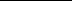 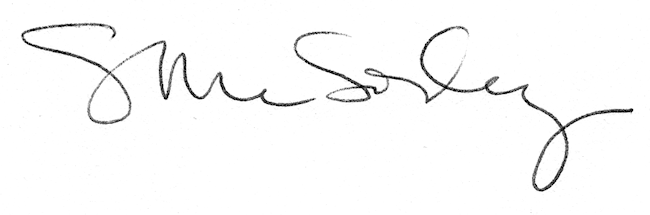 